Отчет по выполненным работам на средства самообложения по Калмиинскому СП в 2018 году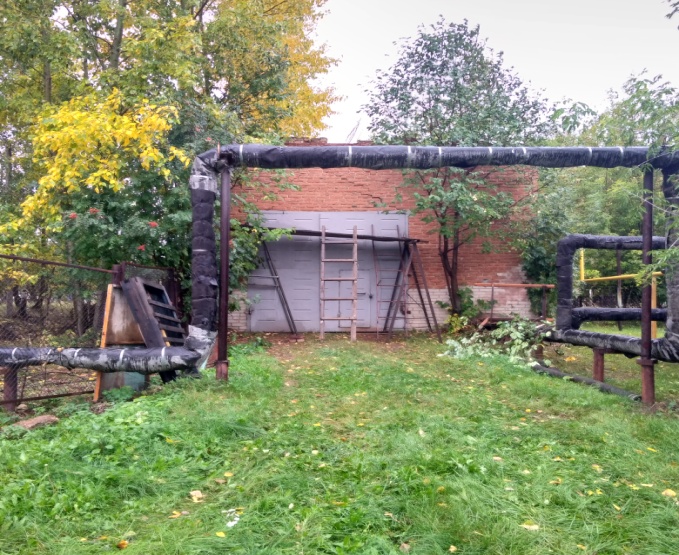 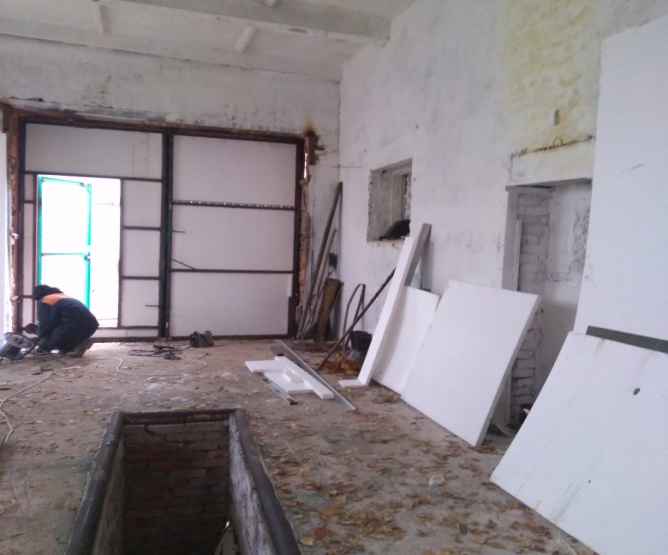    Пожарное ДПО до ремонта                                         Пожарное ДПО после ремонта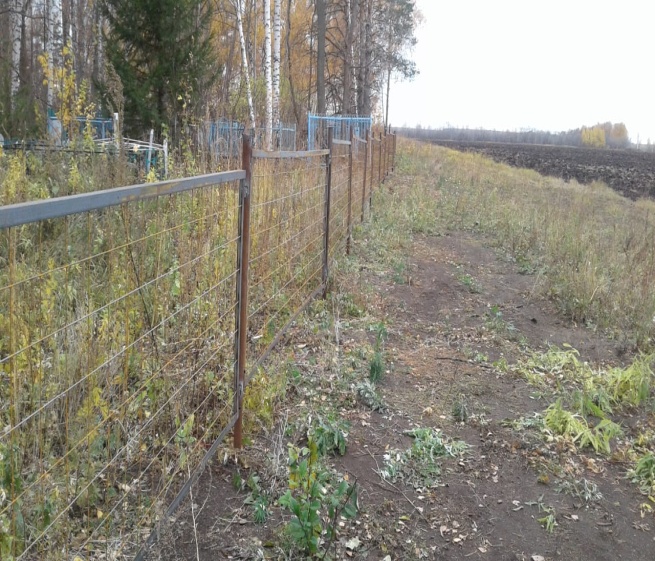                                           Ремонт ограждения кладбища в                                                    д.Малтабарово.Всего средств по самооблажениюв том числев том числе342 500,00     руб.средства населения-68500 руб.софинасированиеиз Республики Татарстан274000   руб.